CAJA COLOMBIANA DE SUBSIDIO FAMILIAR  COLSUBSIDIO 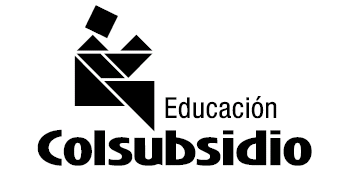 COLEGIO COLSUBSIDIO CHICALÁGuía de trabajo grado sextoJulio 14 al 18  de 2014Taller Exposición fases a partir de un diagrama			grupo No ________  grado _______________INTEGRANTES:Teniendo en cuenta los criterios establecidos en la las fases del proceso tecnológico (ver gráfico), utilizar un diagrama de flujo para explicar paso a paso como se desarrollará su proyecto. Ejemplo: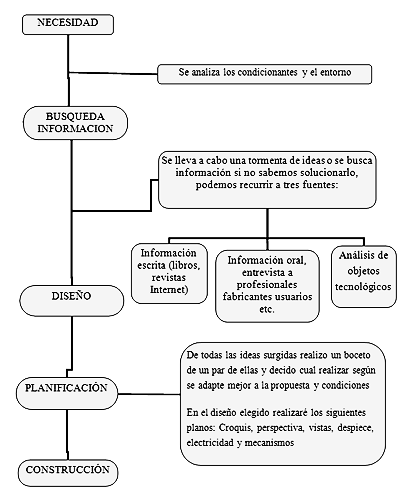 Dibuje los operadores mecánicos que utilizará en el diseño y explique su funcionamiento.Que materiales utilizará en su construcción.Como distribuirán las tareas en el grupo para el desarrollo.  (De qué se encargara cada integrante del grupo)Luego de tener clara la información de su proyecto, el grupo prepara una exposición de 5 minutos para el curso.** No olvide desarrollar y guardar de forma individual esta actividad en su carpeta.